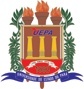 UNIVERSIDADE DO ESTADO DO PARÁGABINETE DA REITORIAPRÓ-REITORIA DE GRADUAÇÃONÚCLEO DE EDUCAÇÃO CONTINUADA E À DISTÂNCIAPROCESSO SELETIVO SIMPLIFICADO PARA A FUNÇÃO DE TUTOR PRESENCIAL E A DISTÂNCIA DOS CURSOS VINCULADOS A UNIVERSIDADE ABERTA DO BRASIL / UEPA 2022 ANEXO IVTUTOR PRESENCIALDECLARAÇÃO DE RESIDÊNCIA NO MUNICÍPIO DO POLO AO QUAL CONCORRE, DISPONIBILIDADE DE HORÁRIO, NÃO RECEBE OUTRA BOLSA DA CAPES/CNPQ E NÃO É ALUNO DOS CURSOS DO PROGRAMA UNIVERSIDADE DO BRASIL VINCULADOS À UNIVERSIDADE DO ESTADO DO PARÁ.Eu,	, CPF _______________________, declaro para os devidos fins que:não recebo qualquer outra bolsa de fomento governamental, paga pela CAPES e pelo Conselho Nacional de Desenvolvimento Científico e Tecnológico - CNPQ, conforme portaria 01/2007 da CAPES/CNPQ.não possuo vínculo estudantil com os cursos do Programa Universidade Aberta do Brasil - UAB vinculados a essa Instituição de Ensino.resido e sou domiciliado no município de	, para o qual estou concorrendo neste Processo Seletivo.tenho disponibilidade para cumprimento da carga horária de 20 (vinte) horas semanais, distribuídas, de forma que, 08 (oito) horas sejam alocadas nos dias dos encontros presenciais. 	,	de	de 2022.__________________________________________Assinatura do Candidato 